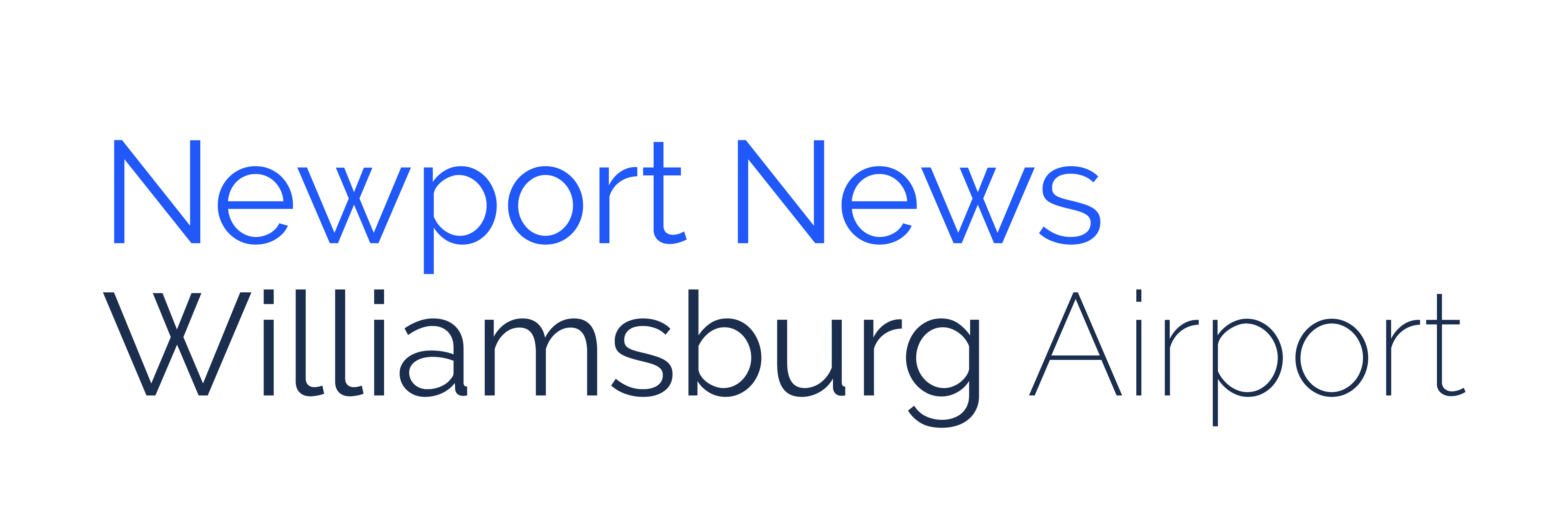 NOTICE OF MEETINGPENINSULA AIRPORT COMMISSION:FINANCE AND AUDIT COMMITTEEDATE:   Monday, September 18, 2023TIME:    4:00 PMPLACE:  Commission Room, 	        Newport News Williamsburg International Airport	        900 Bland Blvd. Newport News, VA 23602 